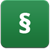 KORONAWIRUS- Walne zebrania i opłaty ogrodowe - 11.03.2020UCHWAŁA Nr 44/2020Krajowego Zarządu Polskiego Związku Działkowcówz dnia 11 marca 2020 r.w sprawie wytycznych dla okręgowych zarządów PZD i zarządów ROD w zakresie decyzji o terminie walnych zebrań ROD w 2020r. w związku zagrożeniem epidemiologicznym wywołanym przez koronawirus COVID-19  Krajowy Zarząd PZD, działając na podstawie § 134 ust. 1 i 2 pkt 1) Statutu PZD oraz § 134 ust. 1 i 2 pkt 1) i 7) Statutu PZD w zw. z art. 33 i 34 ustawy o ROD postanawia:§1Upoważnić okręgowe zarządy PZD do podjęcia decyzji o przesunięciu terminów walnych zebrań (odpowiednio konferencji delegatów) ROD na termin do 31 lipca 2020r.Zwrócić się do zarządów ROD o natychmiastowe przesunięcie terminów walnych zebrań w ROD na późniejszy termin.§ 2         Upoważnić zarządy ROD do pobierania od działkowców z ROD zaliczek z tytułu opłat ogrodowych przeznaczonych na pokrycie kosztów funkcjonowania ROD w 2020r. w wysokości odpowiadającej opłatom wynikającym z uchwał walnych zebrań (konferencji delegatów) podjętych w 2019r.§ 3Uchwała wchodzi w życie z dniem podjęcia.Uzasadnienie         Zgodnie z zaleceniami wydawanymi przez władze publiczne w ramach przeciwdziałania rozprzestrzenianiu się tzw. koronawirusa, należy dążyć do unikania organizacji zgromadzeń publicznych. Jakkolwiek przypadające w okresie wiosennym walne zebrania ROD nie zaliczają się wprost do tej kategorii, to w praktyce mają one zbliżony charakter. Stąd też w obecnych warunkach dążenie do ścisłego przestrzegania terminów WZ w ROD określonych w § 59 Statutu PZD (tj. do 15 maja) należy uznać za niewskazane. Zwłaszcza jeżeli uwzględnić warunki, w jakich częstokroć odbywają się  WZ w ROD, a także fakt, iż znaczna część uczestników WZ ROD z uwagi na wiek, zalicza się do kategorii osób z tzw. grup podwyższonego ryzyka. Dlatego KZ PZD uznał za stosowne skierować do jednostek organizacyjnych PZD zalecenie przesunięcia terminów WZ w 2020r. poprzez generalne skorzystanie przez okręgowe zarządy PZD z kompetencji do przesunięcia terminów WZ (§59 ust. 2 Statutu PZD).Zdaniem KZ PZD zaistniała sytuacja wręcz nakazuje organom PZD sięgnięcie po rozwiązania, które zminimalizują ryzyko zachorowań.Jednocześnie KZ PZD uznał za konieczne podjęcie działań, które stworzą warunki dla zabezpieczenia ekonomicznego funkcjonowania ROD przy jednoczesnym możliwie najdalej idącym poszanowaniu praw działkowców wynikających z ustawy o ROD.Nadzwyczajne okoliczności uzasadniają przyjęcie, iż interpretując Statut, w szczególności należy uwzględnić fakt, że zasadniczym obowiązkiem PZD jest zapewnienie działkowcom możliwości korzystania z działki, z którym skorelowany jest obowiązek działkowców do współuczestniczenia w finansowaniu funkcjonowania ROD poprzez uiszczanie opłat ogrodowych.Wpływ na sytuację finansową ROD ma systemowe przesunięcie terminu uchwalania opłat ogrodowych na dany rok w stosunku do terminu powstawania zobowiązań związanych z funkcjonowaniem ROD. O ile ROD są standardowo przygotowane na istnienie tego stanu do 15 maja danego roku, o tyle przesunięcie terminu WZ może spowodować poważne zakłócenie w działaniu ROD. Dlatego też KR PZD uznał, że z uwagi na nadzwyczajny charakter sytuacji w jakiej mogą znaleźć się ROD w 2020r., zasadnym będzie umożliwienie zarządom ROD pobierania od działkowców zaliczek z tytułu opłat ogrodowych w wysokości odpowiedniej do opłat uchwalonych w 2019r. Rozwiązanie takie zapewni środki na finansowanie bieżącej działalności ROD, a jednocześnie pozwoli na zachowanie podstawowych standardów transparentności w funkcjonowaniu ROD oraz wykluczy zarzut naruszenia ustawowych uprawnień indywidualnych działkowców w zakresie możliwości skarżenia podwyższenia opłat ogrodowych (art. 34 ustawy o ROD). Na obecnym etapie działanie to należy zatem uznać za w pełni uzasadnione i jednocześnie wystarczająco zabezpieczające potrzeby ROD.Mając powyższe na uwadze, KZ PZD postanowił jak na wstępie. I WICEPREZES                                                      PREZES                                Tadeusz JARZĘBAK                                                Eugeniusz KONDRACKI